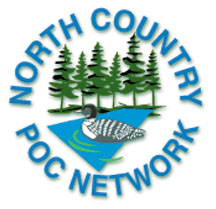  POC NetworkVENDOR REGISTRATION FORMMake Payment to North Country POC Network and submit with completed registration to either:We rely on sponsorship fees to help cover costs incurred for our meetings. These costs may include, but are not limited to: speakers, meeting room fees, audio/visual equipment, printed materials, food and beverages.We appreciate your support as a sponsor. However, due to limited space, we ask that you please limit the number of representatives from you company to two (2).Inquires to:Yvonne Feders, Regions Hospital, Primary Point of Care Coordinator, 640 Jackson Street, St. Paul, MN 55101  Phone: (651) 254-3569  yvonne.j.feders@healthpartners.comAgenda details to followCONTACTS:Yvonne FedersRegions Hospital Primary Point of Care Coordinator 640 Jackson StreetSt. Paul, MN 55101Phone: (651) 254-3569yvonne.j.feders@healthpartners.com Stoltz, SusanSt. Joseph's Hospital - HealtheastPOCT Coordinator69 W Exchange St.St. Paul, MN 55102651-232-3758sstoltz@healtheast.org MEETING DATE:Friday, October 10, 2014    Set Up: 7:30 amLOCATION:St. Joseph's Hospital45 West 10th StreetSt. Paul, MN 55102SPONSOR FEE:$250 (Due September 26, 2014)NAME OF SPONSORING COMPANY:CONTACT PERSON:MAILING ADDRESS:CITY/STATE/ZIPPHONE NUMBER:FAX:EMAIL ADDRESS:PRODUCTS YOU PLAN TO DISPLAY:EQUIPMENT NEEDED: